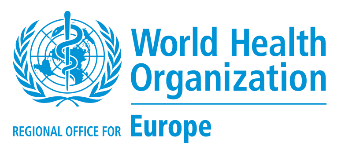 Launching of the First Perinatal Mortality Audit Report in North Macedonia 2019Thursday 19 November 2020, 13:00 – 14:00ProgrammeSimultaneous translation  in both Macedonian and English languages will be available. 13:00 – 13:20Opening sessionDr Venko Filipche, Minister of Health Dr Jihane Tawilah, WHO Representative Dr Nino Berzuli, Director, Division of Country Health Programmes, WHO Regional Office for EuropeMs Patrizia Di Giovanni, UNICEF Representative 13:20 – 13:40Findings from of the first perinatal mortality audit in North Macedonia for the year 2019Dr Gligor Tofoski, President of the National Perinatal mortality audit committeeMs Natalie Roos, Karolinska Institute, WHO Consultant  Dr Khatuna Lomouri, WHO Consultant13:40 – 13:55Feedback from the audienceSession moderated by Ms Margarita Spasenovska, WHO North Macedonia  13:55 – 14:00Closing remarksDr Elizabeta Georgievska, First Lady  Dr Jihane Tawilah, WHO Representative